Дополнительные дни отдыха, связанные с государственными праздниками: 4 ноября 2020 г. - День народного единства;1 по 10 января 2021 г. - Новогодние каникулы; 21 по 23 февраля 2021 г. - День защитника Отечества; 8 марта 2021 г. - Международный женский день;  3 мая 2021 г. - Праздник Весны и Труда; 10 мая 2021 г. - День Победы; 14 июня 2021г. - День России. Начало организованной образовательной деятельности в 1-й половине дня в 9.00, а во второй половине дня с 15.40В дни каникул проводится организованная образовательная деятельность только художественно - эстетической и оздоровительной направленности (музыкальная и оздоровительная).1. Режим работы учреждения1. Режим работы учреждения1. Режим работы учреждения1. Режим работы учрежденияПродолжительность рабочей  неделиПродолжительность рабочей  недели5 дней (понедельник-пятница)5 дней (понедельник-пятница)Режим работы ДОУРежим работы ДОУС 7.30 до 18.00С 7.30 до 18.00Время пребывания ребенка в ДОУВремя пребывания ребенка в ДОУ10,5 часов10,5 часовНерабочие дниНерабочие дниСуббота, воскресение и праздничные дниСуббота, воскресение и праздничные дни2. Продолжительность учебного года2. Продолжительность учебного года2. Продолжительность учебного года2. Продолжительность учебного годаУчебный годС 01.09.2020г. по 31.05.2021г.С 01.09.2020г. по 31.05.2021г.37 недельI полугодиеС 01.09.2020г. по 31.12.2021г.С 01.09.2020г. по 31.12.2021г.17 недельII полугодиеС 11.01.2021г. по 31.05.2021г.С 11.01.2021г. по 31.05.2021г.20 недель3. Мониторинг освоения ООП ДО3. Мониторинг освоения ООП ДО3. Мониторинг освоения ООП ДО3. Мониторинг освоения ООП ДОНаименованиеСрокиСрокиКоличество днейПервичный мониторинг (проводится в процессе наблюдения свободной деятельности детей и специально организованных ситуациях, а также во время проведения организованной  образовательной деятельности) 01.10.2020г. по 30.10.2020г.01.10.2020г. по 30.10.2020г.22 дняИтоговый мониторинг01.04.2021г. по 30. 04.2021 г.01.04.2021г. по 30. 04.2021 г.22 дня4. Каникулы4. Каникулы4. Каникулы4. КаникулыЗимние каникулы01.01.2021г. - 10.01.2021г.01.01.2021г. - 10.01.2021г.10 днейЛетний период Работа в летний оздоровительный период организуется в соответствии Планом работы на летний оздоровительный период, тематическим планированием недель. С 01.06.2021г. по 31.08.2021г.С 01.06.2021г. по 31.08.2021г.13 недель5.Продолжительность организованной образовательной деятельности5.Продолжительность организованной образовательной деятельности5.Продолжительность организованной образовательной деятельности5.Продолжительность организованной образовательной деятельностиМладшаягруппаСредняя группаСтаршая группаПодготовительнаягруппа15 минут20 минут20-25 минут30 минутОбъем максимальной нагрузки в первой половине дняОбъем максимальной нагрузки в первой половине дняОбъем максимальной нагрузки в первой половине дняОбъем максимальной нагрузки в первой половине дня30 минутс перерывами между периодами ООД не менее 10 минут40 минутс перерывами между периодами ООД не менее 10 минут45 минутс перерывами между периодами ООД не менее 10 минут1,5 часас перерывами междупериодами ООД не менее 10 минутОбъем недельной образовательной нагрузкиОбъем недельной образовательной нагрузкиОбъем недельной образовательной нагрузкиОбъем недельной образовательной нагрузки2 ч. 45 мин.4 ч.00мин.5ч.25мин.7ч.30мин.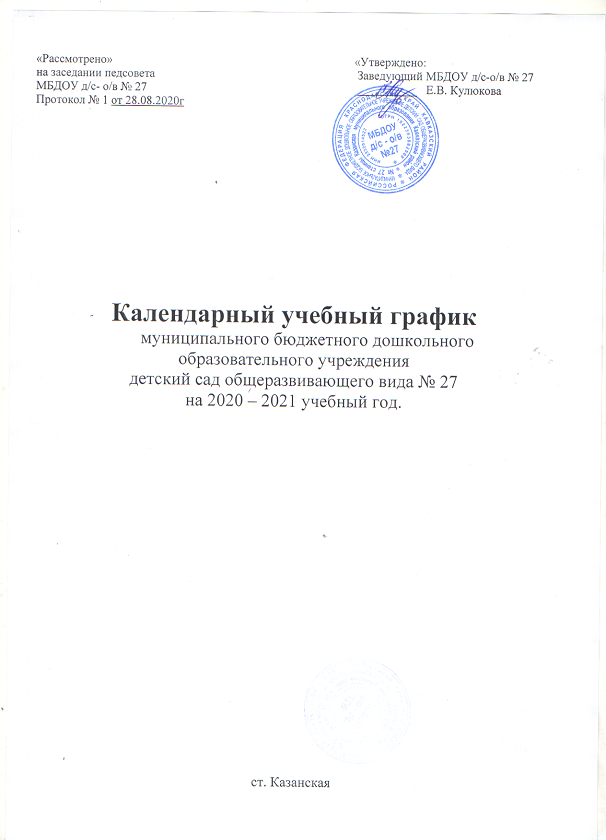 